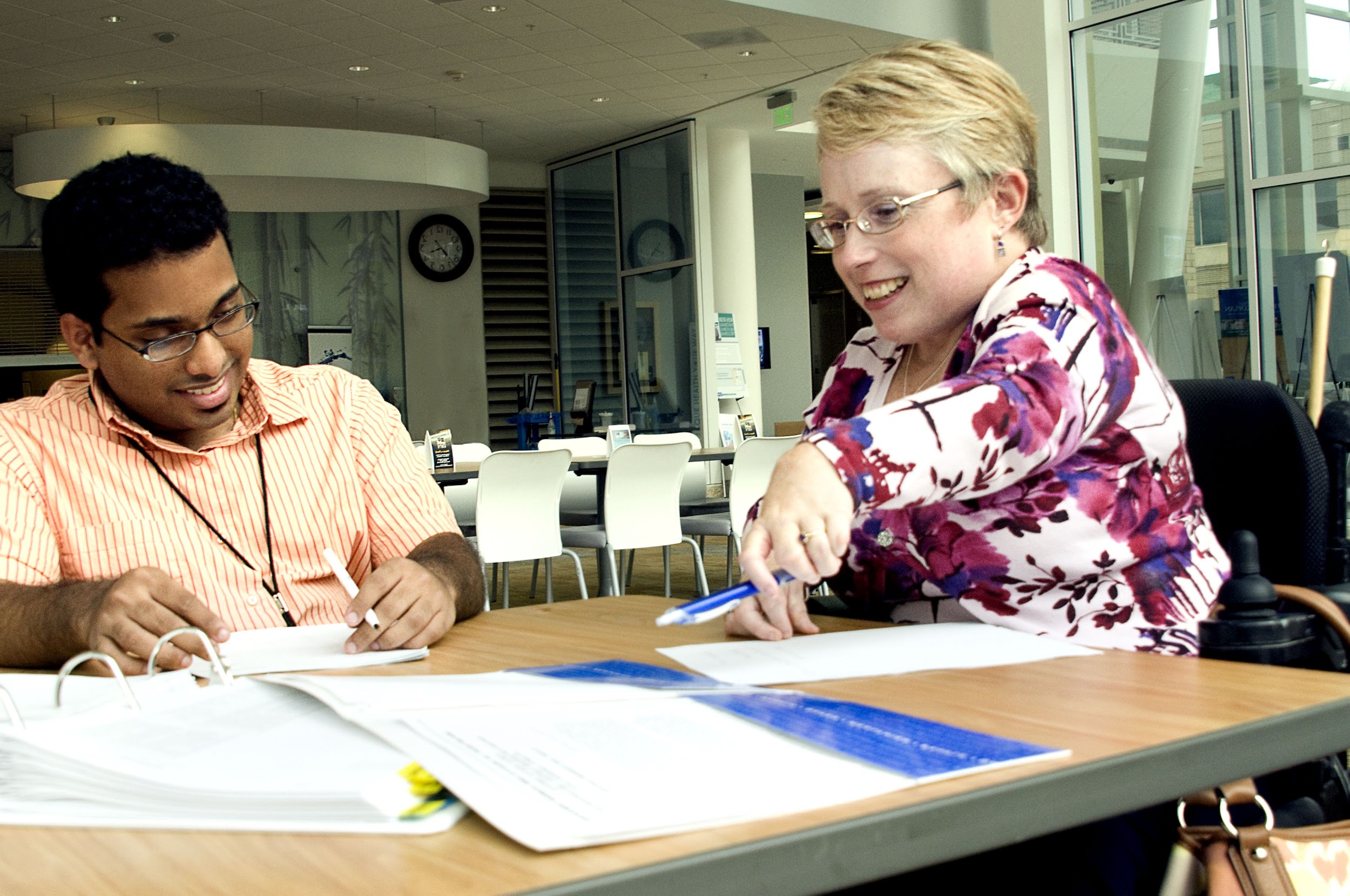 Ability Connection Colorado (ACCO)Tri-State WIPA project service areas: Colorado, Nevada, WyomingHow to get started? Call the TTW Help Line #: 866-968-7842
Why the TTW Help Line first?The Help Line staff will gather vital information to help our CWICs expedite services to you and determine how much support you will need.  They will then submit a referral to our CWICs who will reach out to you by phone within 48 hours.What happens next? Within 48 hours a CWIC will contact you.  Our CWICs will never email you and ask you for personal information, nor will we ever ask for payment for our services.  Please never email a CWIC and give your personal information. Who We AreAbility Connection Colorado has been providing work incentive planning and assistance services for over 20 years.Our Vision: To live in a community that includes, accepts, and celebrates the abilities and contributions of all individuals.Tri-State Work Incentive Planning and Assistance (WIPA) servicesThe WIPA program is a community-based program that receives funding from Social Security to provide Social Security Disability Income (SSDI) and Supplemental Security Income (SSI) beneficiaries with FREE access to Work Incentive Planning and Assistance services. Certified Work Incentive Counselors (CWICs).Our CWICs work closely with SSDI and SSI beneficiaries to support you on your journey back to or towards work. Our CWICsJulie Taylor: Southern CO and Nevadajtaylor@abilityconnectioncolorado.orgLisa Linder: Northeastern CO and WyomingLlinder@abilityconnectioncolorado.orgHarold Lasso-Denver Metro-Boulder and Spanish language servicehlasso@abilityconnectioncolorado.orgDavid Nelson-Team Lead: Northwestern/Southwestern CO.dnelson@abilityconnectioncolorado.orgTerry McGarry-Denver Metro, Boulder, Ft. CollinstmcGarry@abilityconnectioncolorado.orgTracie Hammons-Employment Works Directorthammons@abilityconnectioncolorado.org